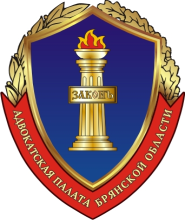 Адвокатская палата Брянской области             . Брянск, ул. Степная, д. 10, тел. (4832) 71–73–29_______________г. Брянск                                                                                   	                         15 декабря 2023  годаРЕШЕНИЕ Совета Адвокатской палаты Брянской областио созыве ежегодной конференции Адвокатской палаты Брянской области 2024 годаВ соответствии со ст.ст. 30, 31 Федерального закона «Об адвокатской деятельности и адвокатуре в Российской Федерации» созвать ежегодную конференцию Адвокатской палаты Брянской области  10 февраля 2024 года по адресу: г. Брянск, ул. Бежицкая, д. 14 (Брянский государственный университет им. академика И.Г. Петровского, конференц-зал). Начало регистрации делегатов 11:50, начало работы конференции – 12-00 часов.Сформировать следующую повестку дня конференции:Избрание формы голосования по вопросам повестки дня конференции.Избрание председателя, секретаря, членов счётной комиссии конференции.Награждение адвокатов.Выступление вице-президента ФПА РФ Галоганова А.П.Отчет о работе квалификационной комиссии и Совета АПБО в 2023 году. Доклад президента АПБО Михайлова М.Ю.Утверждение отчета ревизионной комиссии о результатах ревизии финансово – хозяйственной деятельности АПБО за 2023 год.Утверждение отчета об исполнении сметы расходов  на содержание АПБО в 2023 году.Утверждение сметы расходов на содержание АПБО в 2024 году. О размере взносов в АПБО.Разное.3.  Адвокатские образования вправе внести предложения о включении в повестку конференции иных вопросов. Предложения должны содержать формулировку предлагаемого вопроса, мотивы его вынесения и формулировку решения по предлагаемому вопросу и должны быть представлены в Совет АПБО  (. Брянск, ул. Степная, д.10, 4 этаж) не позднее 05 февраля 2024 года.4.  Протоколы об избрании делегатов от адвокатских образований должны быть удостоверены подписью  председателя, секретаря собрания и представлены в Совет АПБО не позднее 05 февраля 2024 года.Президент  АПБО                                                                                                           М.Ю. Михайлов 